	Matematika   fanidan6  sinf uchun test1FAN :MATEMATIKA ,M.A.MIRZAAHMEDOV,A.A.RAHIMQORIYEV,qiyinchilik darajasi 22.FAN :MATEMATIKA ,M.A.MIRZAAHMEDOV,A.A.RAHIMQORIYEV,qiyinchilikdarajasi23.FAN :MATEMATIKA ,M.A.MIRZAAHMEDOV,A.A.RAHIMQORIYEV,qiyinchilikdarajasi 14,FAN :MATEMATIKA ,M.A.MIRZAAHMEDOV,A.A.RAHIMQORIYEV,qiyinchilikdarajasi 15,FAN :MATEMATIKA ,M.A.MIRZAAHMEDOV,A.A.RAHIMQORIYEV,qiyinchilikdarajasi26,FAN :MATEMATIKA ,M.A.MIRZAAHMEDOV,A.A.RAHIMQORIYEV,qiyinchilikdarajasi27,FAN :MATEMATIKA ,M.A.MIRZAAHMEDOV,A.A.RAHIMQORIYEV,qiyinchilikdarajasi 18,FAN :MATEMATIKA ,M.A.MIRZAAHMEDOV,A.A.RAHIMQORIYEV,qiyinchilikdarajasi 19,FAN :MATEMATIKA ,M.A.MIRZAAHMEDOV,A.A.RAHIMQORIYEV,qiyinchilikdarajasi 110,FAN :MATEMATIKA ,M.A.MIRZAAHMEDOV,A.A.RAHIMQORIYEV,qiyinchilikdarajasi211,FAN :MATEMATIKA ,M.A.MIRZAAHMEDOV,A.A.RAHIMQORIYEV,qiyinchilikdarajasi 112,FAN :MATEMATIKA ,M.A.MIRZAAHMEDOV,A.A.RAHIMQORIYEV,qiyinchilikdarajasi 113,FAN :MATEMATIKA ,M.A.MIRZAAHMEDOV,A.A.RAHIMQORIYEV,qiyinchilikdarajasi 114,FAN :MATEMATIKA ,M.A.MIRZAAHMEDOV,A.A.RAHIMQORIYEV,qiyinchilikdarajasi 115,FAN :MATEMATIKA ,M.A.MIRZAAHMEDOV,A.A.RAHIMQORIYEV,qiyinchilikdarajasi 131,FAN :MATEMATIKA ,M.A.MIRZAAHMEDOV,A.A.RAHIMQORIYEV,qiyinchilikdarajasi 132,FAN :MATEMATIKA ,M.A.MIRZAAHMEDOV,A.A.RAHIMQORIYEV,qiyinchilikdarajasi233,FAN :MATEMATIKA ,M.A.MIRZAAHMEDOV,A.A.RAHIMQORIYEV,qiyinchilikdarajasi234,FAN :MATEMATIKA ,M.A.MIRZAAHMEDOV,A.A.RAHIMQORIYEV,qiyinchilik darajasi 235,FAN :MATEMATIKA ,M.A.MIRZAAHMEDOV,A.A.RAHIMQORIYEV,qiyinchilikdarajasi 136,FAN :MATEMATIKA ,M.A.MIRZAAHMEDOV,A.A.RAHIMQORIYEV,qiyinchilikdarajasi237,FAN :MATEMATIKA ,M.A.MIRZAAHMEDOV,A.A.RAHIMQORIYEV,qiyinchilikdarajasi238,FAN :MATEMATIKA ,M.A.MIRZAAHMEDOV,A.A.RAHIMQORIYEV,qiyinchilikdarajasi 139,FAN :MATEMATIKA ,M.A.MIRZAAHMEDOV,A.A.RAHIMQORIYEV,qiyinchilikdarajasi 140,FAN :MATEMATIKA ,M.A.MIRZAAHMEDOV,A.A.RAHIMQORIYEV,qiyinchilikdarajasi 141,FAN :MATEMATIKA ,M.A.MIRZAAHMEDOV,A.A.RAHIMQORIYEV,qiyinchilikdarajasi242,FAN :MATEMATIKA ,M.A.MIRZAAHMEDOV,A.A.RAHIMQORIYEV,qiyinchilikdarajasi 143,FAN :MATEMATIKA ,M.A.MIRZAAHMEDOV,A.A.RAHIMQORIYEV,qiyinchilikdarajasi 144,FAN :MATEMATIKA ,M.A.MIRZAAHMEDOV,A.A.RAHIMQORIYEV,qiyinchilikdarajasi 145,FAN :MATEMATIKA ,M.A.MIRZAAHMEDOV,A.A.RAHIMQORIYEV,qiyinchilik darajasi 146,FAN :MATEMATIKA ,M.A.MIRZAAHMEDOV,A.A.RAHIMQORIYEV,qiyinchilikdarajasi 147,FAN :MATEMATIKA ,M.A.MIRZAAHMEDOV,A.A.RAHIMQORIYEV,qiyinchilikdarajasi 148,FAN :MATEMATIKA ,M.A.MIRZAAHMEDOV,A.A.RAHIMQORIYEV,qiyinchilikdarajasi 149,FAN :MATEMATIKA ,M.A.MIRZAAHMEDOV,A.A.RAHIMQORIYEV,qiyinchilikdarajasi 150,FAN :MATEMATIKA ,M.A.MIRZAAHMEDOV,A.A.RAHIMQORIYEV,qiyinchilikdarajasi 151,FAN :MATEMATIKA ,M.A.MIRZAAHMEDOV,A.A.RAHIMQORIYEV,qiyinchilikdarajasi 152,FAN :MATEMATIKA ,M.A.MIRZAAHMEDOV,A.A.RAHIMQORIYEV,qiyinchilikdarajasi 153FAN :MATEMATIKA ,M.A.MIRZAAHMEDOV,A.A.RAHIMQORIYEV,qiyinchilikdarajasi 155FAN :MATEMATIKA ,M.A.MIRZAAHMEDOV,A.A.RAHIMQORIYEV,qiyinchilikdarajasi 156FAN :MATEMATIKA ,M.A.MIRZAAHMEDOV,A.A.RAHIMQORIYEV,qiyinchilikdarajasi 157FAN :MATEMATIKA ,M.A.MIRZAAHMEDOV,A.A.RAHIMQORIYEV,qiyinchilikdarajasi 158FAN :MATEMATIKA ,M.A.MIRZAAHMEDOV,A.A.RAHIMQORIYEV,qiyinchilik darajasi 159FAN :MATEMATIKA ,M.A.MIRZAAHMEDOV,A.A.RAHIMQORIYEV,qiyinchilikdarajasi 160FAN :MATEMATIKA ,M.A.MIRZAAHMEDOV,A.A.RAHIMQORIYEV,qiyinchilikdarajasi 161FAN :MATEMATIKA ,M.A.MIRZAAHMEDOV,A.A.RAHIMQORIYEV,qiyinchilikdarajasi 162FAN :MATEMATIKA ,M.A.MIRZAAHMEDOV,A.A.RAHIMQORIYEV,qiyinchilikdarajasi 163FAN :MATEMATIKA ,M.A.MIRZAAHMEDOV,A.A.RAHIMQORIYEV,qiyinchilikdarajasi 164FAN :MATEMATIKA ,M.A.MIRZAAHMEDOV,A.A.RAHIMQORIYEV,qiyinchilikdarajasi 165FAN :MATEMATIKA ,M.A.MIRZAAHMEDOV,A.A.RAHIMQORIYEV,qiyinchilikdarajasi 166FAN :MATEMATIKA ,M.A.MIRZAAHMEDOV,A.A.RAHIMQORIYEV,qiyinchilik darajasi 167FAN :MATEMATIKA ,M.A.MIRZAAHMEDOV,A.A.RAHIMQORIYEV,qiyinchilikdarajasi 168FAN :MATEMATIKA ,M.A.MIRZAAHMEDOV,A.A.RAHIMQORIYEV,qiyinchilikdarajasi 169FAN :MATEMATIKA ,M.A.MIRZAAHMEDOV,A.A.RAHIMQORIYEV,qiyinchilikdarajasi 370FAN :MATEMATIKA ,M.A.MIRZAAHMEDOV,A.A.RAHIMQORIYEV,qiyinchilikdarajasi 171FAN :MATEMATIKA ,M.A.MIRZAAHMEDOV,A.A.RAHIMQORIYEV,qiyinchilikdarajasi 172FAN :MATEMATIKA ,M.A.MIRZAAHMEDOV,A.A.RAHIMQORIYEV,qiyinchilikdarajasi 173FAN :MATEMATIKA ,M.A.MIRZAAHMEDOV,A.A.RAHIMQORIYEV,qiyinchilikdarajasi 174FAN :MATEMATIKA ,M.A.MIRZAAHMEDOV,A.A.RAHIMQORIYEV,qiyinchilikdarajasi 175FAN :MATEMATIKA ,M.A.MIRZAAHMEDOV,A.A.RAHIMQORIYEV,qiyinchilikdarajasi 176FAN :MATEMATIKA ,M.A.MIRZAAHMEDOV,A.A.RAHIMQORIYEV,qiyinchilikdarajasi 177FAN :MATEMATIKA ,M.A.MIRZAAHMEDOV,A.A.RAHIMQORIYEV,qiyinchilikdarajasi 178FAN :MATEMATIKA ,M.A.MIRZAAHMEDOV,A.A.RAHIMQORIYEV,qiyinchilikdarajasi 179FAN :MATEMATIKA ,M.A.MIRZAAHMEDOV,A.A.RAHIMQORIYEV,qiyinchilikdarajasi 180FAN :MATEMATIKA ,M.A.MIRZAAHMEDOV,A.A.RAHIMQORIYEV,qiyinchilikdarajasi 181FAN :MATEMATIKA ,M.A.MIRZAAHMEDOV,A.A.RAHIMQORIYEV,qiyinchilikdarajasi 182FAN :MATEMATIKA ,M.A.MIRZAAHMEDOV,A.A.RAHIMQORIYEV,qiyinchilikdarajasi 183FAN :MATEMATIKA ,M.A.MIRZAAHMEDOV,A.A.RAHIMQORIYEV,qiyinchilikdarajasi 184FAN :MATEMATIKA ,M.A.MIRZAAHMEDOV,A.A.RAHIMQORIYEV,qiyinchilikdarajasi 185FAN :MATEMATIKA ,M.A.MIRZAAHMEDOV,A.A.RAHIMQORIYEV,qiyinchilikdarajasi 186FAN :MATEMATIKA ,M.A.MIRZAAHMEDOV,A.A.RAHIMQORIYEV,qiyinchilikdarajasi287FAN :MATEMATIKA ,M.A.MIRZAAHMEDOV,A.A.RAHIMQORIYEV,qiyinchilikdarajasi288FAN :MATEMATIKA ,M.A.MIRZAAHMEDOV,A.A.RAHIMQORIYEV,qiyinchilikdarajasi 189FAN :MATEMATIKA ,M.A.MIRZAAHMEDOV,A.A.RAHIMQORIYEV,qiyinchilikdarajasi290FAN :MATEMATIKA ,M.A.MIRZAAHMEDOV,A.A.RAHIMQORIYEV,qiyinchilikdarajasi191FAN :MATEMATIKA ,M.A.MIRZAAHMEDOV,A.A.RAHIMQORIYEV,qiyinchilikdarajasi192FAN :MATEMATIKA ,M.A.MIRZAAHMEDOV,A.A.RAHIMQORIYEV,qiyinchilikdarajasi 193FAN :MATEMATIKA ,M.A.MIRZAAHMEDOV,A.A.RAHIMQORIYEV,qiyinchilikdarajasi 194FAN :MATEMATIKA ,M.A.MIRZAAHMEDOV,A.A.RAHIMQORIYEV,qiyinchilikdarajasi 195FAN :MATEMATIKA ,M.A.MIRZAAHMEDOV,A.A.RAHIMQORIYEV,qiyinchilikdarajasi 196FAN :MATEMATIKA ,M.A.MIRZAAHMEDOV,A.A.RAHIMQORIYEV,qiyinchilik darajasi 197FAN :MATEMATIKA ,M.A.MIRZAAHMEDOV,A.A.RAHIMQORIYEV,qiyinchilikdarajasi 198FAN :MATEMATIKA ,M.A.MIRZAAHMEDOV,A.A.RAHIMQORIYEV,qiyinchilik darajasi 199FAN :MATEMATIKA ,M.A.MIRZAAHMEDOV,A.A.RAHIMQORIYEV,qiyinchilik darajasi 2101FAN :MATEMATIKA ,M.A.MIRZAAHMEDOV,A.A.RAHIMQORIYEV,qiyinchilik darajasi 1102FAN :MATEMATIKA ,M.A.MIRZAAHMEDOV,A.A.RAHIMQORIYEV,qiyinchilikdarajasi 1103FAN :MATEMATIKA ,M.A.MIRZAAHMEDOV,A.A.RAHIMQORIYEV,qiyinchilik darajasi 1104FAN :MATEMATIKA ,M.A.MIRZAAHMEDOV,A.A.RAHIMQORIYEV,qiyinchilikdarajasi 1105FAN :MATEMATIKA ,M.A.MIRZAAHMEDOV,A.A.RAHIMQORIYEV,qiyinchilik darajasi  1106FAN :MATEMATIKA ,M.A.MIRZAAHMEDOV,A.A.RAHIMQORIYEV,qiyinchilik darajasi1107FAN :MATEMATIKA ,M.A.MIRZAAHMEDOV,A.A.RAHIMQORIYEV,qiyinchilikdarajasi 1108FAN :MATEMATIKA ,M.A.MIRZAAHMEDOV,A.A.RAHIMQORIYEV,qiyinchilik darajasi1109FAN :MATEMATIKA ,M.A.MIRZAAHMEDOV,A.A.RAHIMQORIYEV,qiyinchilik darajasi 1110FAN :MATEMATIKA ,M.A.MIRZAAHMEDOV,A.A.RAHIMQORIYEV,qiyinchilik darajasi 2111FAN :MATEMATIKA ,M.A.MIRZAAHMEDOV,A.A.RAHIMQORIYEV,qiyinchilikdarajasi 2112FAN :MATEMATIKA ,M.A.MIRZAAHMEDOV,A.A.RAHIMQORIYEV,qiyinchilikdarajasi113FAN :MATEMATIKA ,M.A.MIRZAAHMEDOV,A.A.RAHIMQORIYEV,qiyinchilik darajasi 1114FAN :MATEMATIKA ,M.A.MIRZAAHMEDOV,A.A.RAHIMQORIYEV,qiyinchilik darajasi1115FAN :MATEMATIKA ,M.A.MIRZAAHMEDOV,A.A.RAHIMQORIYEV,qiyinchilik darajasi 1116FAN :MATEMATIKA ,M.A.MIRZAAHMEDOV,A.A.RAHIMQORIYEV,qiyinchilik darajasi 1117FAN :MATEMATIKA ,M.A.MIRZAAHMEDOV,A.A.RAHIMQORIYEV,qiyinchilikdarajasi 2118FAN :MATEMATIKA ,M.A.MIRZAAHMEDOV,A.A.RAHIMQORIYEV,qiyinchilik darajasi 1119FAN :MATEMATIKA ,M.A.MIRZAAHMEDOV,A.A.RAHIMQORIYEV,qiyinchilik darajasi 2120FAN :MATEMATIKA ,M.A.MIRZAAHMEDOV,A.A.RAHIMQORIYEV,qiyinchilik darajasi 1121FAN :MATEMATIKA ,M.A.MIRZAAHMEDOV,A.A.RAHIMQORIYEV,qiyinchilik darajasi2 122FAN :MATEMATIKA ,M.A.MIRZAAHMEDOV,A.A.RAHIMQORIYEV,qiyinchilik darajasi 2123FAN :MATEMATIKA ,M.A.MIRZAAHMEDOV,A.A.RAHIMQORIYEV,qiyinchilikdarajasi2 124FAN :MATEMATIKA ,M.A.MIRZAAHMEDOV,A.A.RAHIMQORIYEV,qiyinchilikdarajasi 3125FAN :MATEMATIKA ,M.A.MIRZAAHMEDOV,A.A.RAHIMQORIYEV,qiyinchilik darajasi 2126FAN :MATEMATIKA ,M.A.MIRZAAHMEDOV,A.A.RAHIMQORIYEV,qiyinchilik darajasi 2127FAN :MATEMATIKA ,M.A.MIRZAAHMEDOV,A.A.RAHIMQORIYEV,qiyinchilik darajasi 2128FAN :MATEMATIKA ,M.A.MIRZAAHMEDOV,A.A.RAHIMQORIYEV,qiyinchilikdarajasi 1129FAN :MATEMATIKA ,M.A.MIRZAAHMEDOV,A.A.RAHIMQORIYEV,qiyinchilikdarajasi 2130FAN :MATEMATIKA ,M.A.MIRZAAHMEDOV,A.A.RAHIMQORIYEV,qiyinchilik darajasi 1131FAN :MATEMATIKA ,M.A.MIRZAAHMEDOV,A.A.RAHIMQORIYEV,qiyinchilik darajasi 1132FAN :MATEMATIKA ,M.A.MIRZAAHMEDOV,A.A.RAHIMQORIYEV,qiyinchilik darajasi 2133FAN :MATEMATIKA ,M.A.MIRZAAHMEDOV,A.A.RAHIMQORIYEV,qiyinchilikdarajasi 1134FAN :MATEMATIKA ,M.A.MIRZAAHMEDOV,A.A.RAHIMQORIYEV,qiyinchilik darajasi 1135FAN :MATEMATIKA ,M.A.MIRZAAHMEDOV,A.A.RAHIMQORIYEV,qiyinchilikdarajasi 2136FAN :MATEMATIKA ,M.A.MIRZAAHMEDOV,A.A.RAHIMQORIYEV,qiyinchilikdarajasi 2137FAN :MATEMATIKA ,M.A.MIRZAAHMEDOV,A.A.RAHIMQORIYEV,qiyinchilikdarajasi 3138FAN :MATEMATIKA ,M.A.MIRZAAHMEDOV,A.A.RAHIMQORIYEV,qiyinchilik darajasi 139FAN :MATEMATIKA ,M.A.MIRZAAHMEDOV,A.A.RAHIMQORIYEV,qiyinchilik darajasi 2140FAN :MATEMATIKA ,M.A.MIRZAAHMEDOV,A.A.RAHIMQORIYEV,qiyinchilikdarajasi 2141FAN :MATEMATIKA ,M.A.MIRZAAHMEDOV,A.A.RAHIMQORIYEV,qiyinchilik darajasi 2142FAN :MATEMATIKA ,M.A.MIRZAAHMEDOV,A.A.RAHIMQORIYEV,qiyinchilik darajasi 1143FAN :MATEMATIKA ,M.A.MIRZAAHMEDOV,A.A.RAHIMQORIYEV,qiyinchilikdarajasi 1144FAN :MATEMATIKA ,M.A.MIRZAAHMEDOV,A.A.RAHIMQORIYEV,qiyinchilikdarajasi 1145FAN :MATEMATIKA ,M.A.MIRZAAHMEDOV,A.A.RAHIMQORIYEV,qiyinchilikdarajasi 1146FAN :MATEMATIKA ,M.A.MIRZAAHMEDOV,A.A.RAHIMQORIYEV,qiyinchilik darajasi 2147FAN :MATEMATIKA ,M.A.MIRZAAHMEDOV,A.A.RAHIMQORIYEV,qiyinchilik darajasi 1148FAN :MATEMATIKA ,M.A.MIRZAAHMEDOV,A.A.RAHIMQORIYEV,qiyinchilikdarajasi 1149 FAN :MATEMATIKA ,M.A.MIRZAAHMEDOV,A.A.RAHIMQORIYEV,qiyinchilik darajasi 1150FAN :MATEMATIKA ,M.A.MIRZAAHMEDOV,A.A.RAHIMQORIYEV,qiyinchilik darajasi 1151FAN :MATEMATIKA ,M.A.MIRZAAHMEDOV,A.A.RAHIMQORIYEV,qiyinchilikdarajasi 1152FAN :MATEMATIKA ,M.A.MIRZAAHMEDOV,A.A.RAHIMQORIYEV,qiyinchilikdarajasi 1153FAN :MATEMATIKA ,M.A.MIRZAAHMEDOV,A.A.RAHIMQORIYEV,qiyinchilikdarajasi 1154FAN :MATEMATIKA ,M.A.MIRZAAHMEDOV,A.A.RAHIMQORIYEV,qiyinchilikdarajasi 1155FAN :MATEMATIKA ,M.A.MIRZAAHMEDOV,A.A.RAHIMQORIYEV,qiyinchilikdarajasi 1156FAN :MATEMATIKA ,M.A.MIRZAAHMEDOV,A.A.RAHIMQORIYEV,qiyinchilikdarajasi 1157FAN :MATEMATIKA ,M.A.MIRZAAHMEDOV,A.A.RAHIMQORIYEV,qiyinchilikdarajasi 1158FAN :MATEMATIKA ,M.A.MIRZAAHMEDOV,A.A.RAHIMQORIYEV,qiyinchilikdarajasi 1159FAN :MATEMATIKA ,M.A.MIRZAAHMEDOV,A.A.RAHIMQORIYEV,qiyinchilikdarajasi 2160FAN :MATEMATIKA ,M.A.MIRZAAHMEDOV,A.A.RAHIMQORIYEV,qiyinchilikdarajasi 1161FAN :MATEMATIKA ,M.A.MIRZAAHMEDOV,A.A.RAHIMQORIYEV,qiyinchilikdarajasi 1162FAN :MATEMATIKA ,M.A.MIRZAAHMEDOV,A.A.RAHIMQORIYEV,qiyinchilikdarajasi 2163FAN :MATEMATIKA ,M.A.MIRZAAHMEDOV,A.A.RAHIMQORIYEV,qiyinchilikdarajasi 2164FAN :MATEMATIKA ,M.A.MIRZAAHMEDOV,A.A.RAHIMQORIYEV,qiyinchilikdarajasi 1165FAN :MATEMATIKA ,M.A.MIRZAAHMEDOV,A.A.RAHIMQORIYEV,qiyinchilikdarajasi 1166FAN :MATEMATIKA ,M.A.MIRZAAHMEDOV,A.A.RAHIMQORIYEV,qiyinchilik darajasi 1167FAN :MATEMATIKA ,M.A.MIRZAAHMEDOV,A.A.RAHIMQORIYEV,qiyinchilik darajasi 1168FAN :MATEMATIKA ,M.A.MIRZAAHMEDOV,A.A.RAHIMQORIYEV,qiyinchilik darajasi 3169FAN :MATEMATIKA ,M.A.MIRZAAHMEDOV,A.A.RAHIMQORIYEV,qiyinchilikdarajasi 1170FAN :MATEMATIKA ,M.A.MIRZAAHMEDOV,A.A.RAHIMQORIYEV,qiyinchilikdarajasi 1171FAN :MATEMATIKA ,M.A.MIRZAAHMEDOV,A.A.RAHIMQORIYEV,qiyinchilik darajasi 1172FAN :MATEMATIKA ,M.A.MIRZAAHMEDOV,A.A.RAHIMQORIYEV,qiyinchilikdarajasi 1173FAN :MATEMATIKA ,M.A.MIRZAAHMEDOV,A.A.RAHIMQORIYEV,qiyinchilikdarajasi 2174FAN :MATEMATIKA ,M.A.MIRZAAHMEDOV,A.A.RAHIMQORIYEV,qiyinchilikdarajasi 2175FAN :MATEMATIKA ,M.A.MIRZAAHMEDOV,A.A.RAHIMQORIYEV,qiyinchilik darajasi 1176FAN :MATEMATIKA ,M.A.MIRZAAHMEDOV,A.A.RAHIMQORIYEV,qiyinchilikdarajasi 1177FAN :MATEMATIKA ,M.A.MIRZAAHMEDOV,A.A.RAHIMQORIYEV,qiyinchilikdarajasi 1178FAN :MATEMATIKA ,M.A.MIRZAAHMEDOV,A.A.RAHIMQORIYEV,qiyinchilikdarajasi 1179FAN :MATEMATIKA ,M.A.MIRZAAHMEDOV,A.A.RAHIMQORIYEV,qiyinchilikdarajasi 1180FAN :MATEMATIKA ,M.A.MIRZAAHMEDOV,A.A.RAHIMQORIYEV,qiyinchilikdarajasi 2181FAN :MATEMATIKA ,M.A.MIRZAAHMEDOV,A.A.RAHIMQORIYEV,qiyinchilikdarajasi 2182FAN :MATEMATIKA ,M.A.MIRZAAHMEDOV,A.A.RAHIMQORIYEV,qiyinchilikdarajasi 1183FAN :MATEMATIKA ,M.A.MIRZAAHMEDOV,A.A.RAHIMQORIYEV,qiyinchilikdarajasi 1184FAN :MATEMATIKA ,M.A.MIRZAAHMEDOV,A.A.RAHIMQORIYEV,qiyinchilikdarajasi 1185FAN :MATEMATIKA ,M.A.MIRZAAHMEDOV,A.A.RAHIMQORIYEV,qiyinchilikdarajasi 1186FAN :MATEMATIKA ,M.A.MIRZAAHMEDOV,A.A.RAHIMQORIYEV,qiyinchilikdarajasi 1187FAN :MATEMATIKA ,M.A.MIRZAAHMEDOV,A.A.RAHIMQORIYEV,qiyinchilikdarajasi 1188FAN :MATEMATIKA ,M.A.MIRZAAHMEDOV,A.A.RAHIMQORIYEV,qiyinchilikdarajasi 1189FAN :MATEMATIKA ,M.A.MIRZAAHMEDOV,A.A.RAHIMQORIYEV,qiyinchilikdarajasi 1190FAN :MATEMATIKA ,M.A.MIRZAAHMEDOV,A.A.RAHIMQORIYEV,qiyinchilikdarajasi 1191FAN :MATEMATIKA ,M.A.MIRZAAHMEDOV,A.A.RAHIMQORIYEV,qiyinchilikdarajasi 1192FAN :MATEMATIKA ,M.A.MIRZAAHMEDOV,A.A.RAHIMQORIYEV,qiyinchilikdarajasi 2193FAN :MATEMATIKA ,M.A.MIRZAAHMEDOV,A.A.RAHIMQORIYEV,qiyinchilikdarajasi 1194FAN :MATEMATIKA ,M.A.MIRZAAHMEDOV,A.A.RAHIMQORIYEV,qiyinchilikdarajasi 1195FAN :MATEMATIKA ,M.A.MIRZAAHMEDOV,A.A.RAHIMQORIYEV,qiyinchilik darajasi 1196FAN :MATEMATIKA ,M.A.MIRZAAHMEDOV,A.A.RAHIMQORIYEV,qiyinchilik darajasi 3197FAN :MATEMATIKA ,M.A.MIRZAAHMEDOV,A.A.RAHIMQORIYEV,qiyinchilikdarajasi 1198FAN :MATEMATIKA ,M.A.MIRZAAHMEDOV,A.A.RAHIMQORIYEV,qiyinchilikdarajasi 1199,FAN :MATEMATIKA ,M.A.MIRZAAHMEDOV,A.A.RAHIMQORIYEV,qiyinchilikdarajasi 1200,FAN :MATEMATIKA ,M.A.MIRZAAHMEDOV,A.A.RAHIMQORIYEV,qiyinchilik darajasi 1Ushbu   matematika  fanidan   tuzilgan test varianti O‘zbekiston Respublikasi Vazirlar Mahkamasining 2017-yil 6- apreldagi 187-son qarori bilan tasdiqlangan umumiy o‘rta ta’limning davlat ta’lim standarti hamda umumiy o‘rta ta’limning  matematika fani bo‘yicha malaka talablari asosida tuzilgan bo‘lib, Test tuzishda Davlat Ta`lim Standartlariga mos  bo`lgan darsliklardan, mavzulashtirilgan foydalanilgan. O`quvchilardan monitoring olish uchun barcha talablarga javob beradi.Metodbirlashma rahbari:               Sharipova HFan o’qituvchilari:                            Ahadov U                                                           U. Jo’rayeva126 ning   qismiga  qismi 18 bo’lgan sonni qo’shing.  98to`g`ri javob42  956Kubning barcha qirralari yig’indisi 60 sm ga teng.Kub sirtining yuzini toping.150sm2	to`g`ri javob180sm2120sm275sm2Behzod adasi, oyisi va ukase bilan turadi.Ularning iti, mushugi, 4 ta quyi, 3 ta to’tisi va 3 ta oltin baliqchalari bor.Ularning uyida yashaydiganlarning umumiy oyoqlari nechta?  38 ta   	to`g`ri javob36 ta    44 ta    78 taHisoblang:  : + 3 *  – 4:2	to`g`ri javob21 dan 106 gacha bo’lgan sonlar orasida 2ga ham, 3 ga ham bo’linmaydiganlari nechta.33     	to`g`ri javob30     35     21  + =  munosabat x ning qanday qiymatida bajariladi?              16	to`g`ri javob12      18    1913 mm km da ifodalansin.0.000013    	to`g`ri javob0.0013    0.0000013    0.000133 ta tuxum 5 minutda qaynaydi.12 ta tuxum necha minutda qaynaydi5    	to`g`ri javob10    15    20a=2x 156 : a soni 3ga bo’linadi. x raqamining qabul qiladigan qiymatlari yig’indisini toping?  12	to`g`ri javob8    191111550 ning tub bo’luvchilari yig’indisi topilsin.33	to`g`ri javob28   21   24540 va 810 ning umumiy bo’luvchilari nechta.16   	to`g`ri javob9   17   8Toping: EKUK(144:108)=?      432	to`g`ri javob864   288   43Toping: EKUB(52:39)=?13	to`g`ri javob1    1323Aylananing radiuslari 1 sm ga teng.Aylanalar markazlari o’zaro tutashtirilgan.Hosil bo’lgan kvadrat yuzini toping.1 kv sm   	to`g`ri javob2 kv sm    8 kv sm    4 kv sm1 dan 100 gacha bo’lgan sonlar ko’paytmasi nechta 0 bilan to’gaydi? 20    	to`g`ri javob 24     21    196,316,FAN :MATEMATIKA ,M.A.MIRZAAHMEDOV,A.A.RAHIMQORIYEV,qiyinchilikdarajasi 117,FAN :MATEMATIKA ,M.A.MIRZAAHMEDOV,A.A.RAHIMQORIYEV,qiyinchilikdarajasi218,FAN :MATEMATIKA ,M.A.MIRZAAHMEDOV,A.A.RAHIMQORIYEV,qiyinchilikdarajasi 119,FAN :MATEMATIKA ,M.A.MIRZAAHMEDOV,A.A.RAHIMQORIYEV,qiyinchilikdarajasi 120,FAN :MATEMATIKA ,M.A.MIRZAAHMEDOV,A.A.RAHIMQORIYEV,qiyinchilikdarajasi321,FAN :MATEMATIKA ,M.A.MIRZAAHMEDOV,A.A.RAHIMQORIYEV,qiyinchilikdarajasi 122,FAN :MATEMATIKA ,M.A.MIRZAAHMEDOV,A.A.RAHIMQORIYEV,qiyinchilikdarajasi323,FAN :MATEMATIKA ,M.A.MIRZAAHMEDOV,A.A.RAHIMQORIYEV,qiyinchilikdarajasi224,FAN :MATEMATIKA ,M.A.MIRZAAHMEDOV,A.A.RAHIMQORIYEV,qiyinchilikdarajasi325,FAN :MATEMATIKA ,M.A.MIRZAAHMEDOV,A.A.RAHIMQORIYEV,qiyinchilikdarajasi 326,FAN :MATEMATIKA ,M.A.MIRZAAHMEDOV,A.A.RAHIMQORIYEV,qiyinchilikdarajasi 127,FAN :MATEMATIKA ,M.A.MIRZAAHMEDOV,A.A.RAHIMQORIYEV,qiyinchilikdarajasi 128,FAN :MATEMATIKA ,M.A.MIRZAAHMEDOV,A.A.RAHIMQORIYEV,qiyinchilikdarajasi 129,FAN :MATEMATIKA ,M.A.MIRZAAHMEDOV,A.A.RAHIMQORIYEV,qiyinchilikdarajasi 130,FAN :MATEMATIKA ,M.A.MIRZAAHMEDOV,A.A.RAHIMQORIYEV,qiyinchilikdarajasi 1O’ndan birgacha yaxlitlang :  3,58 ≈             ≈ 3,6        	to`g`ri javob ≈ 3,08               ≈ 4                ≈ 3,18 sm uzunlikdagi lentadan 3,28   m uzunlikdagi bo’lak kesib olinadi.    Qolgan qisimning  uzunligini  toping.    4,72	to`g`ri javob  0,72   5 ,28 4,28 24 sonining boluvchisi  bolmagan sonni toping.  9	to`g`ri javob261Quydagilarning qaysi biri 6 ga karrali   emas?      112           	to`g`ri javob 206        996         270Quyidagi sonlardan 3 ga ham , 5 ga ham bo’linadiganini aniqlang 7035	to`g`ri javob914   3040    703EKUB (12,24) ni hisoblang               6	to`g`ri javob 12                      8                       7EKUK(12,35)ni hisoblang                     420	to`g`ri javob4235                       70  =     tenglikni qanoatlantiruvchi x ning qiymatini toping.    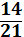 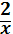 3	to`g`ri javob308            6ga  teng   bo’lmagan  kasrni toping.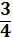 	to`g`ri javob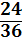 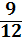 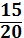 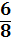 Qisqaruvchi kasrni ko’rsating: 	to`g`ri javob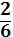 9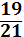 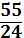        kasrni qisqartiring:    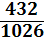 	to`g`ri javob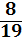 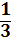 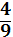 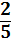 Qo’shishni  bajaring:  4   + 3    7	to`g`ri javob    7  7 1 Berilgan kasrlarni umumiy  maxrajga   keltiring:      va    64/88,40/88	to`g`ri javob78/88,7/8999/88,76/8843/88,67/88Kasrlarni taqqoslang:  va  2/5katta	to`g`ri javob4/159/78	ikkalasi tengHisoblang:    +  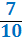 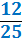 59/50	to`g`ri javob19/2590/2578/90Nisbatning noma’lum hadini toping: 0,8:x=40,2	to`g`ri javob0,80,90,3Proporsiyaning  noma’lum hadini toping:  x:2=3:56/5	to`g`ri javob9/88/103/6Noma’lum x ni toping.    =  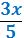 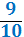 1,5	to`g`ri javob2,53,62,760 kub sm. hajimli po’latning og’irligi 468gr. Hajmi 25 kub sm. bo’lgan po’latning og’irligi qancha?195	to`g`ri javob78990857Piyoda 2,5 soatda 14 km. yo’l bosdi. U shunday tezlik bilan yursa, 4,2 km-ni necha soatda bosadi?0,75	to`g`ri javob0.990,8Hisoblang: 13	to`g`ri javob332,.Dastlabki 30ta natural son ichidan nechtasi 6ga qoldiqsiz bo’linadi?5			to`g`ri javob6		4	33 soniga teskari sonni toping.1/3	to`g`ri javob10.30.03

54FAN :MATEMATIKA ,M.A.MIRZAAHMEDOV,A.A.RAHIMQORIYEV,qiyinchilikdarajasi 154FAN :MATEMATIKA ,M.A.MIRZAAHMEDOV,A.A.RAHIMQORIYEV,qiyinchilikdarajasi 1Hisoblang: Hisoblang:    1	to`g`ri javob   1	to`g`ri javob  1           1         Tenglamani yeching:  6 –x = 2	to`g`ri javob948 va 60 sonlarni EKUKini toping.120       240        60          480.O’zaro tub sonlarni ko’rsating.(14;20)     (3;17)      6;18)     (5;50Kasrni qisqartiring:  to`g`ri javob200soni 2 :3 nasbatda ikki qismga bo’lingan. Shu sonlardan kichigini toping.80      to`g`ri javob60        70         100Hisoblang: (-19)+ 9 –(-10)10        to`g`ri javob38      0          20Ko’paytmani bajaring. (-25) ·18 ·(-4)1800    to`g`ri javob-1800        180         -180Hisoblang:  (-80+20) : (-4) + (-2) ·(-10)35        to`g`ri javob25        -25       -35Hisoblang: |-15-5| +|-3 +4|21        to`g`ri javob12          20         52180ning 40% ni toping.72      to`g`ri javob184		79		180Buyumning narxi 5000 so’m edi. Keyinchalik u 40%ga arzonlashdi. Endi buyumni narxini aniqlang.2000so’m		to`g`ri javob92000so’m		4000so’m		1500so’mKasrlarni o’sish tartibda yozing.a=a;b;c         to`g`ri javob b;a;c              a;b           b;c;a.Radiusi  10sm bo’lgan aylananinf uzunligini toping.62,8 sm      to`g`ri javob6,8sm 100,8sm		131,8sm.Proporsiyaning noma’lum hadini toping. 48:3 = x : 580to`g`ri javob 7   8 9.Ketma-ket kelgan 1 dan 40 gacha bo’lgan sonlar ko’paytmasi nechta nol bilan tugaydi?12   to`g`ri javob14 16 17Bir ishni 4 kishi 12 kunda bajarsa, shu ishni 6ta kishi necha kunda bajaradi?18to`g`ri javob829  7860 va 96 sonlarning eng kichik umumiy karralisini toping.480to`g`ri javob90 76876sinfda 30 tao’quvchio’qiydi. Ulardan 20% -“5” bahogao’qiydi. Nechta o’quvchi “5” bahoga o’qiydi.6to`g`ri javob969812-6:3 -2 hisoblang va chiqqan javobiga qarama-qarshi sonni toping.-8	to`g`ri javob 9-7 7.-6 va 3 sonlar orasida nechta butun son bor?8	to`g`ri javob964Hisoblang: (-25) ·(-18)·4-180	to`g`ri javob1800	1080		10884 sonini 5 : 16 nisbatda bo’ling:20;64	to`g`ri javob15;69	24:60		44;Proporsiyaning noma’lum hadini toping:  x:18 =68 :1768		to`g`ri javob72		27		86.Sonlardan qaysilari 3 ga qoldiqsiz bo’linadi. 222; 503; 1179; 8805222		to`g`rijavob503;222		222; 1179;8805		1179;50348 va60 sonlarning eng kichik umumiy karralisi eng katta umumiy bo’luvchisidan necha marta ortiq.10marta		to`g`ri javob20marta		6marta	8marta237+663 sonning yig’indisi qanday sonlarga qoldiqsiz bo’linadi?3 ;9	to`g`ri javob5;2		2;3		2;3;5;9.Hisoblang:  (-8+10-7) : (-5) 5			to`g`ri javob 1		-1		-5Sonning 3% i  75ga teng bo’lsa, shu sonni toping.1500		to`g`ri javob2500	7500		3500Hisoblang:  - 125· 8 · 0,05· 2 100		to`g`ri javob 200		-100		-200Hisoblang: (-19)+ 9 –(-10)10        to`g`ri javob38       0         20.Ko’paytmani bajaring. (-25) ·18 ·(-4) 1800    	to`g`ri javob-1800         180        -180.Hisoblang:  (-80+20) : (-4) + (-2) ·(-10) 35        	to`g`ri javob 25         -25        -35Hisoblang: |-15-5| +|-3 +4|25        	to`g`ri javob12          21         52180ning 40% ni toping.48        	to`g`ri javob184		72		180Keyinchalik u 40%ga arzonlashdi. Endi buyumni narxini aniqlang.3000so’m		to`g`ri javob2000so’m		4000so’m		1500so’mKasrlarni o’sish tartibda yozing.a=a;b;c         	to`g`ri javobb;a;c             a;b          b;c;a.Proporsiyaning noma’lum hadini toping. 48:3 = x : 580	to`g`ri javob708998Ketma-ket kelgan 1 dan 40 gacha bo’lgan sonlar ko’paytmasi nechta nol bilan tugaydi?12	to`g`ri javob141618Bir ishni 4 kishi 12 kunda bajarsa, shu ishni 6ta kishi necha kunda bajaradi?18	to`g`ri javob1915116sinfda 30 tao’quvchio’qiydi. Ulardan 20% -“5” bahogao’qiydi. Nechta o’quvchi “5” bahoga o’qiydi.6	to`g`ri javob78912-6:3 -2 hisoblang va chiqqan javobiga qarama-qarshi sonni toping.8	to`g`ri javob954a = 2,304,    b = 2,034,   c = 2,340,  d = 2,043   bo`lsa, a, b, c, va d sonlarni ortib borish tartibida joylashtiring:  b<d<a<c             to`g`ri javob a<b<c<d b<d<c<a           d<b<c<a. a = 4,812,    b = 4,821,   c = 4,218,  d = 4,182   bo`lsa, a, b, c, va d sonlarni kamayib  borish tartibida joylashtiring:  b>a>c>d         	to`g`ri javob b>a>d>c          d>c>b>a          b>d>c>aHisoblang: 6,25-(2,01+0,28)  3,96	to`g`ri javob 3,65             3,36               3,91,9*4 < 2,938 tengsizlik to`gri bo`lishi uchun * o`rniga qo`yish mumkin bo`lgan barcha raqamlarni toping:0;2;3;4              	to`g`ri javob 1;2;3 4 2;3            1;2;3100FAN :MATEMATIKA ,M.A.MIRZAAHMEDOV,A.A.RAHIMQORIYEV,qiyinchilik darajasi 13 sr   ni tonnada ifodalang:0,387 t              	to`g`ri javob 0,3 t           1,387 t            3,8 t325 dm2 ni kvadrat metrda ifodalang : 3,25 m2	to`g`ri javob 3,5 m2Yig`indini toping : 25,74 + 5,066  30,806              	to`g`ri javob 76,40            30,7466           26,2466Hisoblang: 3,05 + 4,078  7,128               	to`g`ri javob 7,108            43,83              3,4578. Ayirmani toping: 2,03 – 1,2030,827              	to`g`ri javob1,2330,8270,8. Ayirmani toping: 7 – 3,481    3,519	to`g`ri javob7,4814,481 4,519Amallarni bajaring: 7.5 – 3.2 + 0.0774,377              	to`g`ri javob 4,77          0,507               10,777Amallarni bajaring: 11+2,96-0,296  13,664              	to`g`ri javob 13,666            13,776               13.775 Hisoblang: 18,72+1,31+2,77  22,8              	to`g`ri javob  20,149             22,08                22,108. Hisoblang: 6,28-(2,91+1,28)  2,09              	to`g`ri javob 4,65            7,3               2,99Tenglamani yeching : 14 – x = 3,81+7,12  3,07              	to`g`ri javob 4,93             5,57                1,77Tenglamani yeching :  x - 8 = 4,03-3,9  8.13              	to`g`ri javob 8,103            3,76               1.5To`g`ri to`rtburchakning bo`yi 3,7 sm, eni bo`yidan 1,4 sm qisqa. Shu to`g`ri to`rtburchakning perimetrini toping.2  12 sm               	to`g`ri javob 10,2 sm             6 sm               22 smHisoblang:   20,45              	to`g`ri javob 10,45             13,76                20,5 Hisoblang:   11,9              	to`g`ri javob 119             1,19                14,9Hisoblang : (3,91-2,13)·4,5  8,01              	to`g`ri javob 80,1            8,101              8,11Hisoblang: 4,028 :0.19 + 2,4·1,5  24,8              	to`g`ri javob 11,9             24,1               24,9to`g`ri to`rtburchakning bo`yi 3,8 sm, eni bo`yidan 1,3 sm qisqa. Shu to`g`ri to`rtburchakning yuzini toping.  9,5 sm2	to`g`ri javob 6,5 sm2 7,5 sm2 8,5 sm2Hisoblang: 32,8-0,7·(37,08:3,6+2,05·1,4)  23,581              	to`g`ri javob 24,65             23,3                23,81Hisoblang: 40,3·17-40,3·15+20,4·17-20,4·15  121,4             	to`g`ri javob 80,65            29,3                12,4Hisoblang: (8,4+2,1)·4,2-14,4 :2,4  38,1              	to`g`ri javob 28,9             28,1                27,9 Hisoblang: (12,6-8,4):4,2+,75·3,4  30,75              to`g`ri javob 30,65            29,3                3,75To`g`ri to`rtburchak shaklidagi maydonning  yuzi , eni 72 dm. Shu to`g`ri to`rtburchakning bo`yini toping.  56,25              	to`g`ri javob 56,2          5,25               6,25To`g`ri to`rtburchakning bo`yi 8,3 sm, perimetri 31 sm. Shu to`g`ri to`rtburchakning yuziini toping.  59,76 sm2	to`g`ri javob 59,6 sm2 59,25 sm2 56,25 sm2To`g`ri to`rtburchakning yuzi 30,25 sm2, eni 6,05 sm. Shu to`g`ri to`rtburchakning perimetriini toping.  22,1 sm2	to`g`ri javob 21,5 sm2 27,1 sm2 22,5 sm2Hisoblang: 34,92:3,6+49,32:0,9-14,5·0,38 311,64              	to`g`ri javob 311,7            311,1                311,9Hisoblang: 23,94 : 1,8 – 18,72 : 7,2 + 5,56·0,14  11,5              	to`g`ri javob 11,15           10,5               11,25  Hisoblang: (8,5+2,1)·4,3-14,1 :2,5  39,94              	to`g`ri javob 39,98             39,16               37,9240 sonining 15 % ni toping.  36              	to`g`ri javob 3,6            360                6390 sonining 12 % ni toping.  46,8               	to`g`ri javob 47           46,08             48453 sonining 12 % ni toping. 54,36               	to`g`ri javob 57            54,6             64811 % i  176 bo`lgan sonni toping.  1600             	to`g`ri javob 1400             1500               1300360 ning 12% iga 10% i  14 bo`lgan sonni qo`shing.  183,2             	to`g`ri javob 183,3            85,25               86,25790 sonining 25 % ni toping.  197,5              	to`g`ri javob 147           107,5              148555 sonining 15 % ni toping.  83,25               	to`g`ri javob 83,6             83,60               86480 ning 60% idan 40% i  76 bo`lgan sonni airing.  98              	to`g`ri javob 97           99                100468 sonining 20 % ni toping. 93,6              	to`g`ri javob 83,6            93,65                86180 ning 20 % i  bilan 12 % i  24 ga teng bo`lgan  sonni ko`paytiring.  7200             	to`g`ri javob 1400            1500               730015 % i  666  bo`lgan sonni toping.  99,9              	to`g`ri javob 100             1000                999Yig`indini toping: (-41 + 30) + (-71 + 40)  -42             	to`g`ri javob  42           49               50Yig`indini toping: (100 + (-106)) + (56 + (-61))  -11              	to`g`ri javob -14           -9              18Yig`indini toping: 49 – (-21) + (-90)  -20               to`g`ri javob -17           -22             18Amallarni bajaring: -29 – (38 - 48)  -19              	to`g`ri javob 20            21                -22Ko`paytirishni bajaring: (-25) · 3 · 4  -300              	to`g`ri javob  300           249                250Amallarni bajaring: (-48): (-3) + (-15) · 4 – 75: (-3)  -19              	to`g`ri javob 20             21                -22Hisoblang: -72 · 18 + 72 · 8 + 36 · (-4)   -864              	to`g`ri javob 864            865                -865O`nli kasr shaklida yozing: 3,45                       	to`g`ri javob 3,0450.9                     0,345O’qing 8,05   8 butun yuzdan 5     	to`g`ri javob 8 butun o'ndan 5   8.8 8 butun mingdan 5Oddiy kasr shak yozing 0,45         	to`g`ri javobQaysi xona birliklari orasiga vergul qo`yiladi? butun va kasr qismi                          	to`g`ri javob butun  qismi                           kasr qismi                 Bilmayman Kasr qismidagi    xona birligini aniqlang: 3,989.to`g`ri javob9Xona birliklari yig’indisi shaklida yozing: 5,49	to`g`ri javob5+4+9                    8 ni o’nli kasr shaklida yozing: 8,0    	to`g`ri javob 0,80,81       0,08Taqqoslang: 1,5 va 1,449 1,5 > 1,449     	to`g`ri javob 1,5 < 1,449 bilmayman         1,5 = 1,449Hisoblang;  4 dm 5 sm + 5m  3dm + 2sm 188         	to`g`ri javob130987       977Ko’paytirishning o’rin almashtirish qonunini aniqlang	to`g`ri javobA va B                   Ifodani soddalashtiring:  -12,8a               	to`g`ri javob  5,02a      43                  -12aHisoblang:  1,75                            	to`g`ri javob 0    20               1,05Bo’linmani   toping:  9,1                          	to`g`ri javob 9,1 0,91                 0,81Bo’linmaning to’g’riligi qanday tekshiriladi? bo’linma bo’luvchiga ko’paytiriladi         	to`g`ri javob bo’linma bo’luvchiga bo’linadi  bo’linma bo’luvchiga qo'shiladi      bo’linma bo’luvchiga ayriladiSonning choragi qanday yoziladi	to`g`ri javob8                      0,8Bo’linmani to’ping: 1,6                      	to`g`ri javob160,0016                     60,1; 0,01; … bo’lishda vergul qaysi tomonga suriladi chap tomonga                 	to`g`ri javob o'ng tomonga AvaB                 SurilmaydiTenglamani yeching:   0,11        to`g`ri javob 11 0,98           1,1Tenglamani yeching: 0,8         to`g`ri javob 2,80            1,8 610 ta sonning o’rta arifmetigi qanday topiladi?  Hammasi qoshilib 10 ga bo'linadi          to`g`ri javob  Hammasi qoshilib 10 ga bo’linadi  AvaB               Hammasi ko’pay  10 ga  bo’linadiHar  doim   uchburchak   mavjudmi ?  Uchburchakning  ixtiyoriy   tomoni   qolgan  2 ta  tomon   ayirmasidan  katta? 	to`g`ri javob  Uchburchakning   ixtiyoriy   burchagi  qolgan  2  ta   burchagidan  kichik Uchburchakning  ixtiyoriy   tomonini  qolgan  2 ta  tomoni   yig`indisidan   kichikAvaB   Uchburchaklar  qanday  asboblar  bilan  yasaladi .  chizg`ich, sirkul,   transportir      	to`g`ri javob  sirkul      AvaB        Chizg`ich, transporterAB	    	               C         ABC   uchburchakning   gipotenuzasini   aniqlang .  AC                              to`g`ri javob  BCAvaB                                      ABTog`ri   burchakli   uchburchakning   katetini   aniqlang    AB,  AC                          to`g`ri javob  BC ,  AC                            AB,  BCDiagrammalar  necha  xil   bo`ladi . 3	to`g`ri javob 2 4 1O`nli   kasrni  o`nli  ishorali  nima ?  Verguldan  o`ngda   turgan    raqamlaning   hammasi      	to`g`ri javob  Verguldan  ongda   turgan    0  dan   farqli  raqamlar  Verguldan   chapda   turgan   raqamlar.0,  445  ni  nechta   qiymatli  raqami  bo`r ? 3	to`g`ri javob 4  2  5Sonni  yaxlitlash  nima ?  Berilgan   sonni   taqribiysi   bilan   almashtirish	to`g`ri javob  Berilgan    sonni   yozish                Berilgan  sonni  qisqartirib   yozish  Berilgan sonni o`qishXatolik  qanday  topiladi?  Aniq  va  taqribiy   qiymatlar   ayirmasi              to`g`ri javob  Taqribiy    qiymat   bilan   aniq  qiymat  ko`paytmasi  Aniq   va   taqribiy  qiymatlar bo`linmasi Aniq va taqribiy qiymatlar yig`indisiAniq   qiymatini  toping ?  Oilamizda   5  kishi  bo`r          	to`g`ri javob  Maktabdan  uygacha  3  km        Onam  6  m  mato   oldilar  Uydan maktabgacha 5 kmQanday    holda   chapda   turgan   raqamga  1  qo`shiladi ?     raqamlar  bo`ladi	to`g`ri javob  4  dan kichik  sonlar  bo`ladi               raqamlar   bo`ladi           x>1  0, 01   gacha   yaxlitlang  :   54 , 0667  54, 07                        	to`g`ri javob  54,  06                          54,  08 54.09Yig`indini  0, 1   gacha   aniqlikda   hisoblang   3, 58 + 0, 873   3,5                           	to`g`ri javob   4, 5                              4, 4   4.6Bo`linmani  0,1   gacha   aniqlikda   hisoblang  9,  45 :  3, 3      2,  9	to`g`ri javob  2,  7  2,  85   2.1Ifodaning qiymatini  toping   0,78                              	to`g`ri javob 7,8                             78 0.7Ikki sonning  o`rta  arifmetigi.     95,4   bu  sonlardan  biri  100,8 .  Ikkinchisini  toping.  90                                  	to`g`ri javob 90,4                             90,8 90.1  Ushbu  a)       b)       c)  tengliklardan  qaysi  biri  noto`g`riB		to`g`ri javoba va b                                b va c                            A80 ning  5%  nechaga  teng   4                              	to`g`ri javob 0,4                             36 375%  i   118  ga  teng  bo`lgan  sonni  ko`rsating.2360                      	to`g`ri javob180                               3640Sonlar  tizimidagi  tyshurib  qoldirilgan  sonlarni  toping.  7;  1,4;  0,28…   0,0112 0,056                             	to`g`ri javob 0,028                               0,56 0.57Tenglamani  yeching:     3,5                           	to`g`ri javob 0,35                          30.3Agar  noma’lum  sonni 0,25 ga  ko`paytirib,  koo`paytmadan  0,5 ni  ayirsak , 1 hosil  bo`ladi. 6                                    	to`g`ri javob 4                             4.68Ushbu  ko`paytmadan  eng  kattasini  aniqlang.    1) 4,5 x 5        2) 100 x 0.237     3) 7,5 x 0,014.3                                        to`g`ri javob 1                                   45Tenglamani yeching;    0,026                               	to`g`ri javob 0,26                             0,0206      0.206Tenglamani yeching:  0,80                          to`g`ri javob 2,80                          0,81 0.8210 ta sonning o’rta arifmetigi qanday topiladi?Hammasi qoshilib 10 ga bo'linadi	to`g`ri javob Hammasi qoshilib 10 ga kopayyadi   Hammasi ko’pay  10 ga  bo’linadiHammasi qo`shilib 10 ga ayriladiTemperaturasi 50 gradus  bo’lgan 9 litr suvga temperaturasi 20 gradus bo’lgan 16 litr suv qoshildi. Aralashtirilgan suvning Temperaturasini  aniqlang:30.8                               	to`g`ri javob 308                        3,08 4.08Sonlarni o’rta arifmetik qiymatini toping: 0,7; 0,9;1,25; 1,951,2                            to`g`ri javob12                                  4,83.2Tenglamani yeching:  3.6                                     	to`g`ri javob 36                          3.0618Proporsiyaning noma’lum hadini toping. 48:3 = x : 580	to`g`ri javob708998.Ketma-ket kelgan 1 dan 40 gacha bo’lgan sonlar ko’paytmasi nechta nol bilan tugaydi?12   to`g`ri javob14 16 17Ifodani soddalashtiring:  -12,8a               	to`g`ri javob 5,02a    43                  -12aTo’g’ri to’rtburchakning bo’yi 3,8 sm, eni bo’yidan 1,3 sm qisqa shu to’g’ri to’rtburchakning yuzini toping 9,5	to`g`ri javob5,1                  19,5                6,3Amallari bajaring  (9: 4,5∙2,2+4,6):0,9 =   10	to`g`ri javob100               0,01101	   Uchburchaklar  qanday  asboblar  bilan  yasaladi .  chizg`ich, sirkul,   transportir      	to`g`ri javob  sirkul     AvaB        Chizg`ich, transporter